О публикациях ФИПИ  по итогам  ЕГЭ-2018Уважаемые руководители!Комитет общего и профессионального образования Ленинградской области (далее - Комитет) направляет публикации Федерального государственного бюджетного научного учреждения «Федеральный институт педагогических измерений» (ФИПИ) по итогам ЕГЭ 2018 года по русскому языку, математике, иностранным языкам, информатике, литературе, биологии, физике, химии, а также по итоговому собеседованию по русскому языку.Ежегодно ФИПИ проводит анализ результатов экзаменационной кампании по всем предметам и публикует методические рекомендации для учителей. Краткие обзоры этих рекомендаций, подготовленные руководителями федеральных комиссий по разработке контрольных измерительных материалов ЕГЭ (КИМ), помогут будущим выпускникам и их педагогам сориентироваться в том, какие задания и темы оказались наиболее сложными для участников ЕГЭ-2018, и на что стоит обратить внимание при подготовке к экзамену 2019 года. Ранее Комитет направлял рекомендации разработчиков КИМ по обществознанию и истории.Комитет рекомендует руководителям общеобразовательных организаций в обязательном порядке  организовать  работу школьных методических объединений, педагогов по изучению методические рекомендации для учителей и резюме  для их использования при подготовке обучающихся к государственной итоговой аттестации.Приложение: на 12 л. в 1 экз.Исп. Шарая Е.Г.  8(812) 611-44-68ФИПИ: Правописание –Н– и –НН– вызвали у выпускников на ЕГЭ-2018 больше всего сложностейПравописание -Н- и -НН- в различных частях речи, ошибки в расстановке запятых, слабое понимание текста и неумение работать с черновиками, - как наиболее частые проблемы у участников ЕГЭ-2018 по русскому языку отметили эксперты Федерального института педагогических измерений (ФИПИ) при анализе результатов. В этот раз предлагаем ознакомиться с методическими рекомендациями Федеральной комиссии разработчиков КИМ для ГИА по одному из обязательных предметов.Единый государственный экзамен по русскому языку год от года признается самым массовым. Все задания экзаменационной работы нацелены на решение практических задач и требуют от участника экзамена определенного словарного запаса и понимания грамматического строя русского языка.Статистика выполнения работы в целом и отдельных заданий говорят о стабильности результатов ЕГЭ 2018 года по сравнению с предыдущими годами.В целом успешно выполнены задания базового уровня. Однако больше всего сложностей вызывают задания, решение которых требует привлечения теоретических сведений: например, правописание -Н- и -НН- в различных частях речи. Неверное определение части речи ведет к ошибке в использовании правила и неверное написание слова. Чтобы выполнить задания по орфографии, необходимо было проанализировать, какой частью речи являются приведённые слова, какие грамматическое и лексическое значения они имеют, определить структуру слова. Задания по пунктуации требуют синтаксического анализа предложения, понимания смысловых отношений между частями сложного предложения и между отдельными членами предложения. Особое внимание при изучении курса русского языка необходимо обратить на формирование аналитических умений.При детальном анализе развернутых ответов экзаменуемых (сочинение по прочитанному тексту) проявились проблемы и с пониманием текста, и с выявлением проблематики и позиции автора. Наибольшие трудности при понимании текста возникают у участников ЕГЭ при проведении смыслового анализа художественного и публицистического текстов, где основная мысль, позиция автора зачастую выражены неявно. Трудно осознавались экзаменуемыми тексты, где была ирония, сарказм.ЕГЭ показал, что особое значение приобретает умение обучающихся анализировать и редактировать собственные письменные работы. Так, более 20% экзаменуемых не работают на экзамене с черновиком, что говорит о неумении редактировать собственные тексты и сказывается на качестве написания сочинения-рассуждения.В качестве аргументации своего мнения выпускники чаще всего привлекают примеры из произведений, которые изучались по программе в 11 классе. Самый низкий процент выбора примеров для аргументации – из произведений современной российской литературы, этот выбор не превышает 1% от общего количества во всех анализируемых работах. В этом смысле для учителя-словесника актуальной остается задача организации систематического чтения школьников, пропаганда ценности семейного чтения. При этом особое внимание стоит обратить на то, что решение проблемы чтения, формирование мировоззренческих установок и обретение личностных смыслов возможны только усилиями всех учителей-предметников.ФИПИ: С заданиями по планиметрии и стереометрии справились только наиболее подготовленные участники ЕГЭ-2018 по математикеПланиметрические и стереометрические задачи вызвали значительные затруднения у участников ЕГЭ-2018 и базового, и профильного уровней, сообщили специалисты Федерального института педагогических измерений (ФИПИ) по результатам проверки и анализа работ ЕГЭ-2018 по математике. Также эксперты отмечают среди слабых звеньев подготовки выпускников – содержательную работу с формулами. Сложными для участников ЕГЭ-2018 обоих уровней признаны задания по программе средней школы.В 2018 году изменений в структуре и содержании КИМ ЕГЭ по сравнению с предыдущим годом не было. ЕГЭ по математике проводился на двух уровнях: базовом и профильном. Результаты как базового, так и профильного экзаменов показывают, что учителя работают над устранением пробелов в базовых знаниях учеников и отрабатывают базовые математические навыки. Важным акцентом стало умение решать практико-ориентированные задачи.Лучше, чем в предыдущие годы, выпускники выполнили задания на вычисление вероятности наступления события в практической ситуации. Можно считать, что проявляется повышение математической и методической подготовки учителей по преподаванию вероятностно-статистической линии.Однако далеко не все выпускники готовы к содержательной работе с формулами, и это следует обязательно учесть при планировании работы.Растут, но пока еще остаются низкими результаты выполнения как планиметрических, так и стереометрических задач, с ними справляются только наиболее подготовленные участники экзаменов обоих уровней. Назрела необходимость в создании непрерывной линии изучения геометрии с 1 по 11 класс на основе единых дидактических подходов, с акцентом на развитие геометрической интуиции и наглядных представлений школьников.Более сложными для участников и базового, и профильного экзаменов стали задания по программе средней школы. Так, не более половины участников экзамена могут по графику производной найти точку экстремума (профильный экзамен, задание 7), по графику функции дать характеристику ее производной (базовый экзамен, задание 14). Проблемой остается слабое владение базовыми умениями исследования функции с помощью производной (профильный экзамен, задание 12). Графические представления тесно связаны с понятийной стороной вопроса о поведении функции и ее производной. Надо понимать, что представление о производной и ее применении к исследованию функций можно получить, основываясь преимущественно на наглядных представлениях о скорости, об изменении величины и о касательной к гладкой линии. Именно поэтому нужно формировать общее понимание понятия производной функции и при переходе к алгоритмам не забывать о содержательной стороне, тем более что задачи такого рода ежегодно включаются в КИМ ЕГЭ по математике.Причиной снижения доли участников, набравших полный балл за задание 17 профильного экзамена (экономическая задача), стало «натаскивание» на типовые задания прошлых лет вместо систематического изучения курса и грамотного итогового повторения. Многие участники не прочитали полностью и внимательно условие задачи и допустили существенные ошибки, следуя заученному «типовому» алгоритму.На экзамен профильного уровня по-прежнему приходит доля участников, для которых в большей степени предназначен экзамен базового уровня. Следует лучше ориентировать обучающихся при выборе уровня экзамена по математике.Еще одно наблюдение, основанное на сопоставлении результатов базового и профильного экзаменов: по своей математической подготовке группа выпускников, наиболее успешных на ЕГЭ базового уровня, имеет хорошие шансы сдать экзамен профильного уровня с результатом, достаточным для поступления в инженерно-технические вузы. В каждом конкретном случае, когда выпускник отказывается от профильного ЕГЭ по математике, учитель и родители должны убедиться, что отказ сделан им осознанно и обоснованно.Обучающимся следует более осознанно подходить к выбору уровня экзамена по математике, а учителям при обучении активнее использовать дифференцированный подход, учитывая при этом потребности обучающихся и их приоритеты продолжения образования.ФИПИ: Для успешной сдачи ЕГЭ по иностранным языкам следует уделять больше внимания содержанию ответовУчастники единого государственного экзамена по иностранным языкам показывают высокие результаты по чтению и аудированию. Вместе с тем, при выполнении заданий с элементами рассуждения экзаменуемые часто искажают суть задания: через выхватывание отдельных слов из контекста темы происходит подмена предложенной задачи совсем другой. Эти и другие выводы сделали специалисты Федерального института педагогических измерений (ФИПИ) по результатам проверки и анализа работ ЕГЭ-2018 по иностранным языкам.Изменений в структуре и содержании КИМ ЕГЭ по иностранным языкам в 2018 году не было. В целом, следует отметить стабильность результатов ЕГЭ по английскому, немецкому, французскому и испанскому языкам.Содержательный анализ результатов ЕГЭ демонстрирует общие тенденции во всех иностранных языках: участники экзамена показывают высокие результаты в выполнении заданий по чтению и аудированию. В разделе «Письмо» довольно успешно было выполнено задание 39 базового уровня сложности (личное письмо), что свидетельствует о прогрессе в формировании навыков письменной речи у обучающихся.Вместе с тем, при выполнении творческого задания 40 высокого уровня сложности (письменное высказывание с элементами рассуждения) экзаменуемые не всегда справляются с содержательной стороной. Главным препятствием для его успешного выполнения является непонимание сути задачи. Часть выпускников и, по-видимому, часть учителей понимают это задание как «сочинение на вольную тему», а в качестве темы выхватывается только одно слово из утверждения, предложенного для обсуждения. Происходит подмена предложенной темы совсем другой, более простой, которую сам для себя сформулировал участник экзамена.Также заметна тенденция подменять собственные мысли и рассуждения заезженными штампами, фрагментами из заимствованных источников, что является результатом использования учителями иностранного языка устаревшего грамматико-переводного метода: прочитай – переведи – выучи наизусть/перескажи. Вследствие этого участники ЕГЭ не могут показать дискуссионный характер предложенных тем, да и полностью их раскрыть. Для успешного выполнения задания 40 требуются как хорошее владение иностранным языком, так и аналитические умения, такие как способность формулировать свою и чужую точку зрения, давать аргументы в поддержку своей точки зрения, высказывать контраргументы, делать выводы и так далее.К сожалению, некоторые учителя все еще обращают внимание только на языковые ошибки, не понимая, что для успешной коммуникации важна, в первую очередь, содержательная сторона высказывания. Подготовка к выполнению задания 40 требует усилить внимание к тому, что именно говорится с обязательным обсуждением смысла предложенной темы, ее дискуссионности, возможных точек зрения и аргументов в их защиту.Раздел «Устная речь» выполняется участниками достаточно хорошо. Однако здесь наблюдаются, как и в разделе «Письмо», попытки воспроизведения заученных кусков текста вместо спонтанной речи. Особенно часто это проявлялось в длинных вступлениях, заключениях в монологах. Нередки случаи несоответствия содержания монолога задаче, которая ставилась в задании. Участники ЕГЭ допускают большое количество лексико-грамматических ошибок в спонтанной речи. Все это говорит о том, что во многих школах недостаточно занимаются спонтанной речью и не уделяют должного внимания содержательной стороне высказывания.К типичным недостаткам в образовательной подготовке участников ЕГЭ относятся недостаточное внимание к разбору стратегий работы с текстами разных жанров и характера, отсутствие повторения учебного материала (особенно грамматических явлений) начальной и основной школы.ФИПИ: Большинство ошибок участники ЕГЭ по информатике допускают из-за невнимательностиВ 2018 году зафиксирован рекордный прирост количества участников единого государственного экзамена по информатике и информационно-коммуникационным технологиям (ИКТ), эксперты связывают это с трендом на цифровое преобразование экономики страны. На фоне хорошего знания большинства разделов предмета, демонстрируемого участниками ЕГЭ по информатике, нередки ошибки, допускаемые ими по невнимательности. По результатам анализа работ ЕГЭ-2018 специалисты Федерального института педагогических измерений (ФИПИ) выделили основные ошибки, на которые следует обратить внимание при подготовке к экзамену.Результаты ЕГЭ по информатике устойчивы на протяжении последних нескольких лет, что объясняется стабильностью модели экзамена – в 2018 году использовалась та же экзаменационная модель контрольных измерительных материалов (КИМ), что и в 2017 году, но с незначительными изменениями.Наиболее успешно участники экзамена справились с задачами, требующими умения представлять и считывать данные в разных типах информационных моделей (схемы, карты, таблицы, графики и формулы), прочесть фрагмент программы не языке программирования и исправить допущенные ошибки. Участники ЕГЭ также успешно продемонстрировали знание о позиционных системах счисления и двоичном представлении информации в памяти компьютера, о технологии обработки информации в электронных таблицах, знание основных конструкций языка программирования, понятия переменной, оператора присваивания.Затруднения у участников ЕГЭ-2018 по информатике вызвали задания, для выполнения которых требовалось умение определить объем памяти, необходимый для хранения графической информации. Также экзаменуемые часто допускали ошибки в заданиях на анализ алгоритмов и программ, построение и преобразование логических выражений.Стоит отметить, что ошибки многих участников экзамена нередко связаны не с пробелами в знаниях по предмету, а с недостаточной внимательностью, неспособностью прочитать и адекватно понять текст задания, проанализировать свое решение и, при нахождении, исправить допущенные ошибки.Для получения высокого результата на экзамене выпускникам необходимо обратить внимание на тренировку в написании программ для решения задач средней сложности.ФИПИ: Участники ЕГЭ по литературе должны уметь анализировать художественный текстУчастники ЕГЭ по литературе в целом успешно справляются с заданиями, требующими краткого ответа. При этом залогом высоких баллов на экзамене является знание литературных произведений, умение анализировать художественный текст и рассматривать произведения в литературном контексте. По результатам анализа ЕГЭ-2018 специалисты ФИПИ выделили основные моменты, на которые следует обратить внимание при подготовке к экзамену по литературе.ЕГЭ по литературе является экзаменом по выбору, результаты которого необходимы для поступления в вузы по таким специальностям, как филология, лингвистика, музыкально-театральное искусство, журналистика, телевидение, живопись, дизайн, музыковедение и другие.Экзаменационная работа по литературе состоит из двух частей. Первая часть содержит задания по анализу литературных произведений, во второй части необходимо выбрать одну из четырех предложенных тем и написать сочинение объемом не менее 200 слов. Задания ЕГЭ по литературе проверяют как уровень владения теоретико-литературными понятиями, так и знание истории отечественной литературы (от «Слова о полку Игореве» до произведений литературы конца ХХ – начала ХХI вв.). Содержание экзамена в основном базируется на программе 9–11 классов, представляющей школьный историко-литературный курс.В целом выпускники успешно справляются с заданиями, требующими краткого ответа. Затруднения вызывают задания, требующие установления соответствия (№ 4) и множественного выбора из предложенного списка (№ 13). Первые ориентированы на знание художественного текста (персонажи, связанные с ними цитаты и тому подобное), вторые рассчитаны на умение распознавать в лирическом тексте различные средства художественной выразительности.Особого внимания требуют задания 9 и 16, выполняя которые экзаменуемый рассматривает исходно предложенное ему произведение в литературном контексте, демонстрируя умение сопоставлять литературные явления и факты. Главное в выполнении этих заданий – правильный и уместный выбор контекста, преодоление соблазна сравнивать «все со всем». Задания данного типа также требуют хорошего знания литературного материала, способности вскрывать его внутренние взаимосвязи на основе сходства и различия.Наконец, сочинение на литературную тему, «замыкающее» структуру экзаменационной работы, требует тщательной подготовки, в том числе на уровне знания текста программных произведений. Вместе с тем, без навыков анализа художественного текста, выстраивания письменного рассуждения в заданном направлении сочинение вряд ли сможет претендовать на высокий балл. В этом отношении своеобразной репетицией ЕГЭ по литературе служит итоговое сочинение в 11 классе, предусматривающее привлечение литературный примеров для раскрытия основной темы.ФИПИ: Для успешной сдачи ЕГЭ по биологии необходима практикаНеобходимость объяснять результаты скрещивания, ошибки при выполнении заданий на основе рисунков, невнимательность при работе с Открытым банком заданий, - специалисты Федерального института педагогических измерений (ФИПИ) выделили основные трудности, с которыми столкнулись участники ЕГЭ 2018 года при сдаче экзамена по биологии. Биология традиционно является одним из наиболее востребованных экзаменов по выбору, ежегодно этот предмет сдают более 20% от общего числа участников ЕГЭ. Результаты экзамена этого года стабильны и сопоставимы с прошлогодними. Участники ЕГЭ 2018 по биологии успешно выполнили задания базового уровня, показали умение решать простейшие задачи по генетике и цитологии, заполнять пропуски в схеме, анализировать биологический текст и выделять нужную информацию, анализировать результаты экспериментов, представленных в виде таблиц, графиков, диаграмм. В то же время проблемы вызвали задания на основе рисунков. Участники нередко не могли установить по рисунку и соотнести характеристики  и признаки органов растений, животных и человека. Традиционно низкие результаты участники показали по темам: «Деление клетки, митоз, мейоз», «Обмен веществ и энергии в клетке» «Формы естественного отбора», «Видообразование», «Нервная система человека», «Нейрогуморальная регуляция», «Экосистемы и присущие им закономерности». Затруднение вызвали и задания на анализ геохронологической таблицы по теме «Развитие органического мира на Земле».  Также плохое знание методов биологических исследований участники показали при решении второй части экзаменационной работы. Напомним, что часть 2 состоит только из заданий с развернутыми ответами высокого уровня сложности. В 2018 году было принято решение расширить содержание этой части, сохранив при этом модель самих заданий. К снижению результатов экзамена привели и незначительные изменения в содержании задач по генетике и необходимость объяснения результатов скрещивания. Стоит отметить, что примеры всех вышеупомянутых заданий были представлены в демонстрационном варианте контрольных измерительных материалов (КИМ) и Открытом банке заданий ЕГЭ. Для получения высокого балла ЕГЭ по биологии участникам важно обладать умением применять теоретические знания для объяснения конкретных процессов и явлений, происходящих в живой природе. ФИПИ: сдающим ЕГЭ по физике стоит потренироваться с объяснением результатов экспериментовРезультаты ЕГЭ по физике стабильны, однако в 2018 году участники лучше справились с заданиями базового уровня сложности. Задания по астрофизике, впервые включенные в ЕГЭ, не вызвали трудностей у выпускников. Проблемы значительное число участников испытывает с объяснением результатов экспериментов и решением сложных задач с развернутым ответом. Специалисты Федерального института педагогических измерений (ФИПИ) проанализировали результаты ЕГЭ по физике.Средний балл ЕГЭ 2018 года по физике сопоставим с аналогичным показателем прошлого года, что говорит о стабильности результатов.Выпускники 2018 года продемонстрировали более глубокое освоение вопросов механики по сравнению с электродинамикой и квантовой физикой. В 2018 году наблюдалась положительная динамика выполнения заданий базового уровня сложности по сравнению с результатами ЕГЭ предыдущего года.Участники ЕГЭ-2018, которые набрали результат ниже минимального балла, справились лишь с заданиями на проверку знания законов и формул, которые изучаются преимущественно в основной школе. Большая группа выпускников с итоговым баллом ниже 60 не смогли объяснить результаты экспериментов, представленные в виде графиков и таблиц. Почти для всех участников, кроме высокобалльников, самой сложной остается качественная задача, при решении которой нужно выстроить логически связное объяснение физических процессов, опираясь на различные законы и формулы.В 2018 году увеличились доли участников с результатами ниже минимального балла, а также 61-80 и 81-100 баллов. Это позволяет говорить об усилении дифференциации в подготовке выпускников и о росте качества подготовки школьников, изучающих профильный курс физики. Однако это улучшение пока идет в основном за счет более успешного выполнения простых заданий с кратким ответом, а вот сложные задачи с развернутым ответом пока по силам лишь высокобалльникам, получившим на ЕГЭ 81-100 баллов.В 2018 году увеличилось и число участников, которые получили 0 баллов за выполнение всей экзаменационной работы. Можно предположить, что эти участники безосновательно надеялись сдать экзамен за счет приобретенных псевдоответов. Более того, ряд ошибок участников ЕГЭ при выполнении заданий с кратким ответом был связан с использованием ими при подготовке к экзамену готовых домашних заданий и ответов на «типовые» задания ЕГЭ. Рекомендуем тщательно выбирать пособия и интернет-ресурсы для подготовки к экзамену.В 2018 году в экзаменационную работу была включена новая линия заданий на проверку базовых элементов астрофизики. Все задания в этой линии носили контекстный характер и предполагали использование данных из предложенных таблиц или диаграмм.Статистический анализ показал достаточно высокие результаты выполнения этих заданий и освоение большинством выпускников основных сведений об объектах Солнечной системы, о различных классах звезд, их основных характеристиках, а также современных представлений о происхождении и эволюции звезд.ФИПИ: Сдающим ЕГЭ-2019 по химии стоит потренироваться с решением практико-ориентированных задачЧисло высокобалльников среди участников ЕГЭ по химии растет. Выпускники успешно справляются с традиционными заданиями, но некоторые задачи экзаменационной работы вызывают существенные затруднения. Оптимальным вариантом подготовки к ЕГЭ по химии является системное изучение теоретического материала курса химии в сочетании с выполнением различных заданий, направленных на комплексную проверку знаний химических свойств веществ, считают специалисты Федерального института педагогических измерений (ФИПИ).Одним из важных результатов ЕГЭ-2018 по химии является существенное (более чем на 11 тысяч человек) увеличение числа выпускников, выбравших этот экзамен. Это может быть обусловлено повышением интереса к предметам естественно-научного цикла вообще и химии в частности. Не менее значимым является и возрастание доли участников, получивших за экзаменационную работу высокие баллы, а также максимальный результат – 100 баллов.Экзаменационная работа по химии 2018 года по своей структуре и содержанию была аналогична работе 2017 года, кроме включения одного нового задания с развернутым ответом.Результаты выполнения отдельных заданий экзаменационной работы свидетельствуют, что наиболее успешно были выполнены традиционные задания, проверяющие умения характеризовать строение атомов химических элементов, определять степени окисления атомов и принадлежность веществ к классам и группам неорганических и органических веществ, составлять уравнения реакций ионного обмена. Некоторые из заданий успешно выполняются по причине чёткого алгоритма действий, который лежит в их основе. К ним относятся следующие элементы: скорость химических реакций, электролиз расплавов и растворов, окислительно-восстановительные реакции.Существенные затруднения вызывают задания, направленные на проверку знаний о способах получения и областях применения веществ (задание 26), качественных реакциях на неорганические и органические вещества (задание 25), т.к. для их выполнения требуется владение практико-ориентированной составляющей содержания курса химии. Учитывая специфику данного материала, которая заключается в его распределении практически по всем темам курса химии, важным моментом при подготовке к экзамену становится его обобщение и систематизация. Для этого могут быть использованы таблицы, в которых по мере прохождения материала фиксируются необходимые сведения.Наиболее сложной в работе на протяжении многих лет остаётся задача 34, сочетающая в себе несколько видов расчётов по формулам и уравнениям химических реакций. Как при выполнении данного, так и других заданий, все более значимым становится умение вычленять в условии задания нужную для решения информацию, анализировать её, выстраивать последовательность действий и фиксировать этапы решения. И речь идёт не только о заданиях с развёрнутым ответом, в которых запись решения является обязательной, но и о заданиях с кратким ответом, не требующих записи хода решения. Поэтому в процессе изучения химии важно формировать не только предметные, но и метапредметные умения и способы деятельности.Оптимальным вариантом подготовки к ЕГЭ по химии является системное изучение теоретического материала курса химии, сопровождающееся отработкой навыков решения различных заданий, направленных на комплексную проверку знаний химических свойств веществ. Важным является также применение в учебном процессе заданий, выходящих за рамки моделей, используемых в экзаменационных вариантах ЕГЭ, например, включающих текстовые фрагменты с описанием химических экспериментов или большого количества данных.ФИПИ: об итоговом собеседовании по русскому языкуУже через две недели все девятиклассники впервые пройдут обязательное собеседование по русскому языку. С 2019 года "зачет" по нему официально считается допуском ко всем остальным экзаменам. О подробностях "РГ" рассказала заместитель директора Федерального института педагогических измерений (ФИПИ) Ольга Алексеевна Котова.Ольга Алексеевна, о чем на устном экзамене спросят школьников?О.А.Котова: Это не экзамен, а допуск к экзаменам. Цель испытания - понять, как хорошо дети владеют русским языком. Всего четыре задания. Первое - чтение вслух небольшого текста - около 180 слов. Несколько абзацев. Пару минут можно потратить на то, чтобы пробежать их глазами, познакомиться, и затем начать читать. Материалы интересные: посвящены выдающимся россиянам, знакомым ребятам по урокам истории, обществознания, литературы, биологии.Второе задание - пересказ. Здесь также несколько минут на подготовку. Можно составить короткий план, записать ключевые даты, имена, удачную мысль. Но есть важное условие - нужно не просто пересказать прочитанный текст, а постараться органично "вплести" в свою речь цитату. Она дается здесь же. Например, в демоверсии на сайте ФИПИ размещен текст про Юрия Гагарина. А цитата про него - от Сергея Королева.Зачем нужна цитата?О.А.Котова: Она расширяет контекст. Позволяет перейти от биографии конкретного человека, например, к значению подвига, научно-исследовательской работы. Вариантов может быть много. Но все они абсолютно посильны для девятиклассников. Третье задание - монолог. И здесь у ребенка уже появляется выбор.Ученик может выбрать описание, повествование или рассуждение. Эти задания предполагают принципиально разный характер речи. В первом случае ребенку будет показана фотография: допустим, школьного праздника или спортивного соревнования. Нужно описать, что видишь: место и время события, кто в нем участвует... Во втором случае школьник должен будет рассказать о чем-то на основе своего жизненного опыта. К примеру, о походе или экскурсии, которая запомнилась больше всего. Третья тема носит проблемный характер, предполагает рассуждение и ответ на вопрос "нужно ли?". Например: "Всегда ли нужно следовать моде?".В этих трех вариантах мы предлагаем небольшой примерный план с наводящими вопросами, которые помогут раскрыть тему. А вот четвертое задание - диалог с собеседником-экзаменатором. Вопросы могут быть направлены на то, чтобы школьник расширил свой ответ, дополнил, уточнил. На всякий случай для учителя тоже составлена "шпаргалка" - карточки с примерными вопросами по теме.Экзаменатором-собеседником будет русист?О.А.Котова: Не обязательно. Это может быть любой педагог, у которого есть хороший контакт с детьми. Учитель физкультуры или труда? Пожалуйста. Если он может разговорить школьника - отлично. Школьный психолог, социальный педагог тоже могут выступать в этой роли.Максимальный балл за собеседование - 19. Для "зачета" достаточно 10. У тех, кто не сдаст с первого захода, будут еще две попытки - 13 марта и 6 маяСобеседование проводится в той же школе, где учится ребенок, максимально мягко, и занимает не больше 15-16 минут. Нет ни рамок металлоискателей, как на ЕГЭ, ни камер. Даже учебный процесс прерывать не обязательно. Мы апробировали модель, когда прямо во время уроков ребят по списку вызывают для собеседования в отдельный кабинет, а затем они возвращаются в класс.За что можно получить "незачет"?Ольга Котова: На собеседовании проверяются не знания правил русского языка, а умение их применять в речи. Оценивается качество речи в целом, в системе. Поэтому важно говорить максимально грамотно. Это первое условие. А второе - не подменять задание другой темой, которая больше нравится. Если выбираешь описание - описывай именно то, что реально есть на фотографии, не воспроизводя заученные тексты.В целом речь ребенка оценивается по целому ряду критериев. Среди них - темп чтения, правильная интонация, соблюдение речевых, грамматических, орфоэпических норм... Максимальный балл за собеседование - 19. Для "зачета" достаточно 10. По нашим прогнозам, с первого раза справиться должны 92-95 процентов ребят. У остальных будет еще две попытки - 13 марта и 6 мая.Есть ли специфика собеседования для школ в национальных республиках?Ольга Котова: Задания изначально выстраивались с учетом возможностей ребят, для которых русский язык неродной. Мы знаем, какие у них возникают трудности, какие есть типичные ошибки: национальные республики участвовали в апробации итогового собеседования с первого дня. И мы понимаем, что в некоторых регионах есть очень яркая этнокультурная специфика. Поэтому в разнообразии тем, исторических личностей, изображений, предложенных для описания, могут быть нюансы. Но и только. В каждом регионе будет свой комплект заданий.Где и как потренироваться в красноречииО.А.Котова: Главный совет - больше разговаривать с друзьями, родителями, учителями. Говорить по-русски, без сленга, не стесняясь. Задания действительно простые. Если все-таки есть неуверенность, например, при расстановке ударения, можно потренироваться чтению вслух дома. Для тренировки подойдет практически любой учебник. Еще вариант - описывать вслух свои ежедневные впечатления. Что я вижу, когда иду в школу? Что интересного было на занятиях в школе? Как прошел мой учебный день?.. Это самые простые коммуникативные упражнения.Если ребенок от волнения впадает в ступор и двух слов связать не в состоянии? Как правило, школа таких ребят знает: примерно также они могут вести себя, защищая проект перед классом или просто отвечая у доски. Учителя должны постараться снять возможный стресс, создать для ученика максимально комфортную обстановку. Сделать все возможное, чтобы он успокоился, собрался. Здесь очень много будет зависеть от мастерства педагога-экзаменатора: важно, чтобы он нашел подход.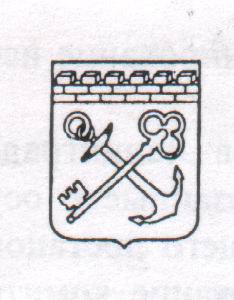 РОССИЙСКАЯ ФЕДЕРАЦИЯАдминистрация Ленинградской областиКОМИТЕТОБЩЕГО И ПРОФЕССИОНАЛЬНОГО ОБРАЗОВАНИЯЛЕНИНГРАДСКОЙ ОБЛАСТИ191124, Санкт-Петербург, пл. Растрелли, 2Телефон: (812) 611-44-50, факс: (812) 611-44-79E-mail: office_edu@lenreg.ruот 31.01.2019  № 19-1833/2019на № ____________ от  _________________Руководителям органов местного самоуправления, осуществляющих управление в сфере образования Ленинградской областиРуководителям общеобразовательных организацийЗаместитель председателя комитета            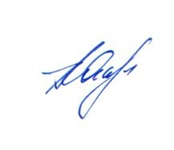 А.С. Огарков